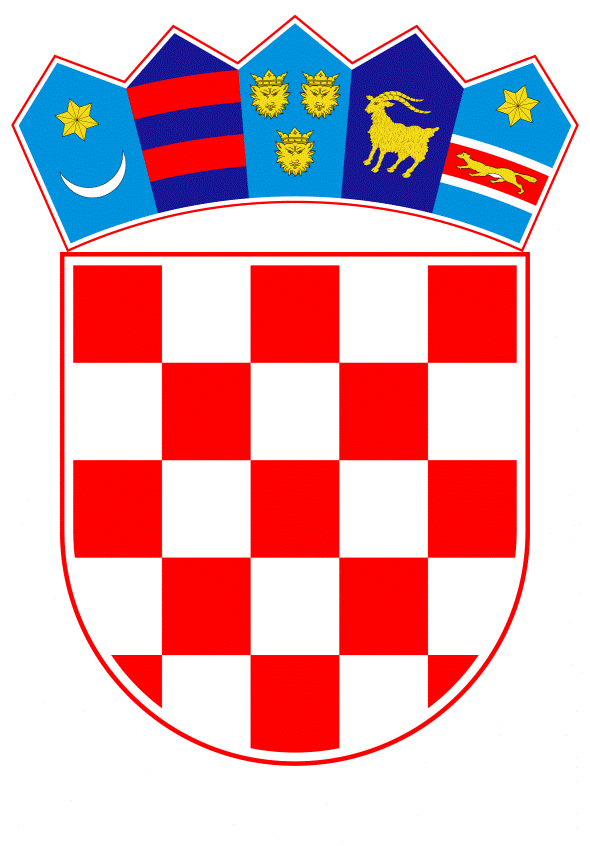 VLADA REPUBLIKE HRVATSKE	Zagreb, 15. veljače 2024.PREDLAGATELJ:	Ministarstvo vanjskih i europskih poslovaPREDMET:	Verifikacija odgovora na zastupničko pitanje Anke Mrak-Taritaš, u vezi s ugovorima između Svete Stolice i drugih državaBanski dvori | Trg Sv. Marka 2  | 10000 Zagreb | tel. 01 4569 222 | vlada.gov.hr											PRIJEDLOGKLASA: URBROJ:Zagreb, PREDSJEDNIKU HRVATSKOGA SABORA PREDMET:	Zastupničko pitanje Anke Mrak-Taritaš, u vezi s ugovorima između Svete Stolice i drugih država - odgovor Vlade	Zastupnica u Hrvatskome saboru, Anka Mrak-Taritaš, postavila je, sukladno s člankom 140. Poslovnika Hrvatskoga sabora („Narodne novine“, br. 81/13., 113/16., 69/17., 29/18., 53/20., 119/20. - Odluka Ustavnog suda Republike Hrvatske, 123/20. i 86/23. - Odluka Ustavnog suda Republike Hrvatske), zastupničko pitanje u vezi s ugovorima između Svete Stolice i drugih država.	Na navedeno zastupničko pitanje Vlada Republike Hrvatske daje sljedeći odgovor:		Baza bilateralnih ugovora Svete Stolice koju uređuje i redovito ažurira Fakultet kanonskog prava na Papinskom sveučilištu Gregoriana, navodi 266 bilateralnih ugovora koje je potpisala Sveta Stolica s različitim državama, regijama i pokrajinama, a koji su trenutačno na snazi. 		Popis država koje su sklopile ugovore sa Svetom Stolicom, kao što je zatraženo u zastupničkom pitanju, dostupan je na stranici Papinskog sveučilišta Gregoriana, na engleskom jeziku: https://www.iuscangreg.it/accordi_santa_sede.php?lang=EN. Iz Državnog tajništva Svete Stolice potvrđeno je da se radi o relevantnom i sveobuhvatnom izvoru podataka u vezi ove tematike, koji se koristi u pravne i druge potrebne svrhe.Eventualno potrebna dodatna obrazloženja u vezi s pitanjem zastupnice dat će ministar vanjskih i europskih poslova dr. sc. Gordan Grlić Radman.PREDSJEDNIK      mr.sc. Andrej Plenković